Приложение к распоряжению и.о. начальника Управленияобщего и дошкольного образования Администрации города Норильска от ____________ 2019 № _____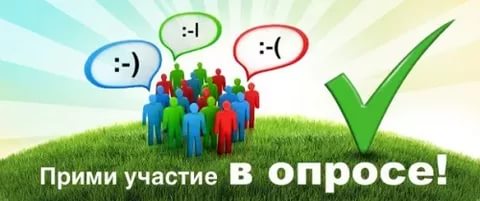 Мониторинг потребности в муниципальных услугах путем изучения мнения населения и юридических лиц об удовлетворенности качеством муниципальных услуг Управление общего и дошкольного образования проводит изучение мнения населения об удовлетворенности качеством муниципальных услуг в сфере образования согласно графику:-	в период с 13.01.2020 по 23.01.2020 – дошкольные образовательные учреждения;-	в период с 24.01.20120 по 04.02.2020 – общеобразовательные учреждения;-	в период с 05.02.2020 по 15.02.2020 – учреждения дополнительного образования.В опросе могут принять участие:- родитель (законный представитель) несовершеннолетнего обучающегося (за исключением родителей обучающегося с ограниченными возможностями здоровья и (или) ребенка-инвалида); - родитель (законный представитель) несовершеннолетнего обучающегося с ограниченными возможностями здоровья и (или) ребенка-инвалида;- законный представитель несовершеннолетнего обучающегося (из числа детей-сирот и детей, оставшихся без попечения родителей);- совершеннолетний обучающийся, получатель муниципальной услуги.Принять участие в анкетировании (заполнить анкету). 